House #1A house of discarded clothingIn heavy jungle undergrowthUsing all available lightInhabited by people speaking many languagesWearing little or no clothing-Source all building materials at Calarts, via “free stuff” shipping container with large items from all over campus including furniture, theater sets, artwork; free fabric scraps from costume shop; grounds crew tree trimmings; free stuff shelf on second floor (discarded books, clothes, etc); discarded office and classroom furniture out on the loading dock etc.- The form of the house will take shape from the initial building materials gathered. Requirements: big entrance so as to be welcoming; windows to let in light. Big space inside so people can stand (8 ft). -The house will continue to be built over the course of the semester, with chicken wire laid over the existing form and more scavenged items added, covered with a water-protective veneer.- The house will thus continuously alternate between a state of discard and a state of construction- The “many languages” spoken by its inhabitants is interpreted as demanding a multi-purpose space open to different uses by different kinds of artists. They are asked to come into the space wearing little or no clothing -- which is to say, not to hide behind the habits of their given metiers but to experiment with interdisciplinary practices (use “all available light”). Challenges: How to make it an inviting space? How to ensure it’s roomy enough to serve multiple purposes?**Rendering and photos of potential building materials from CalArts discards to follow: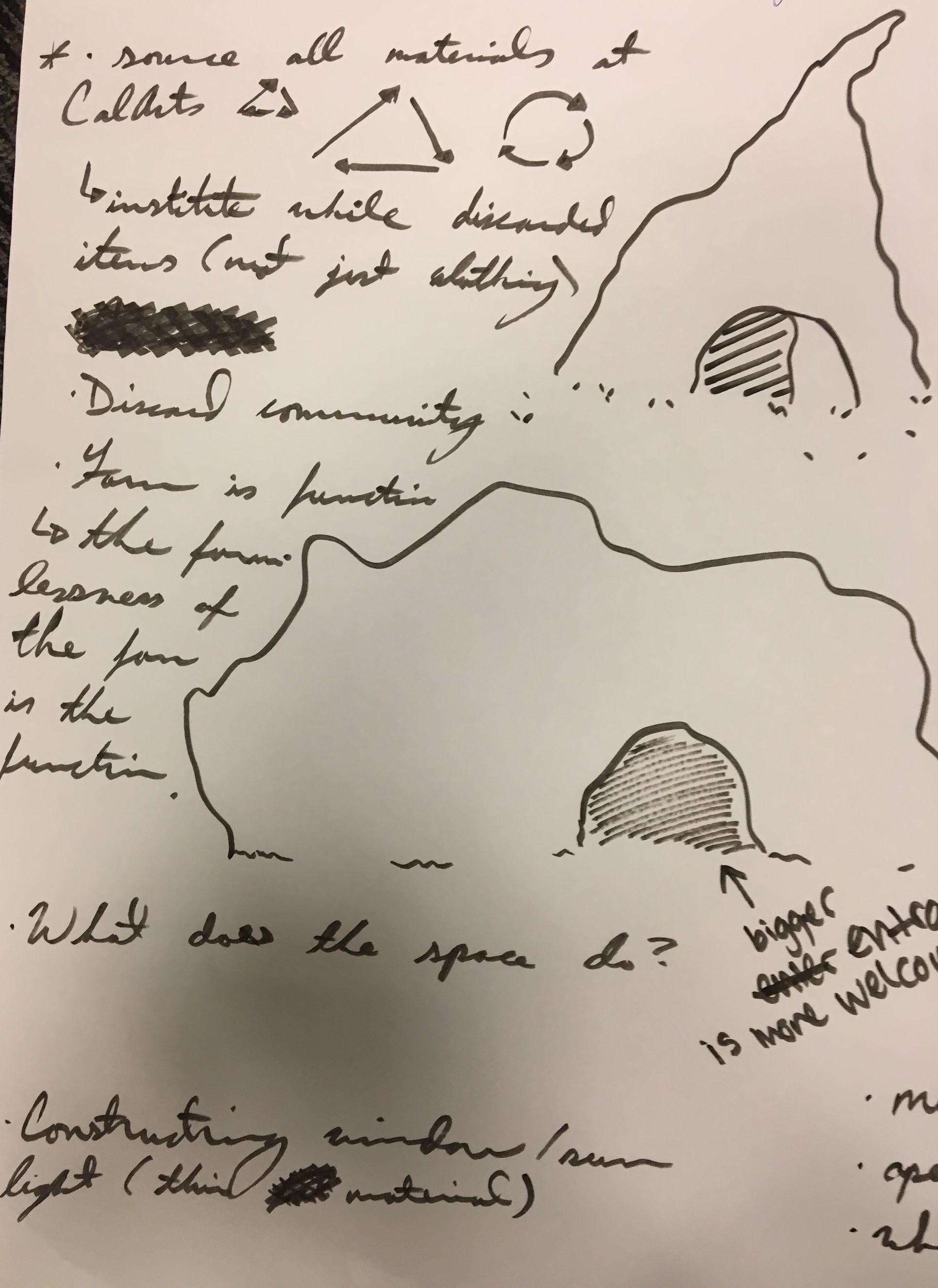 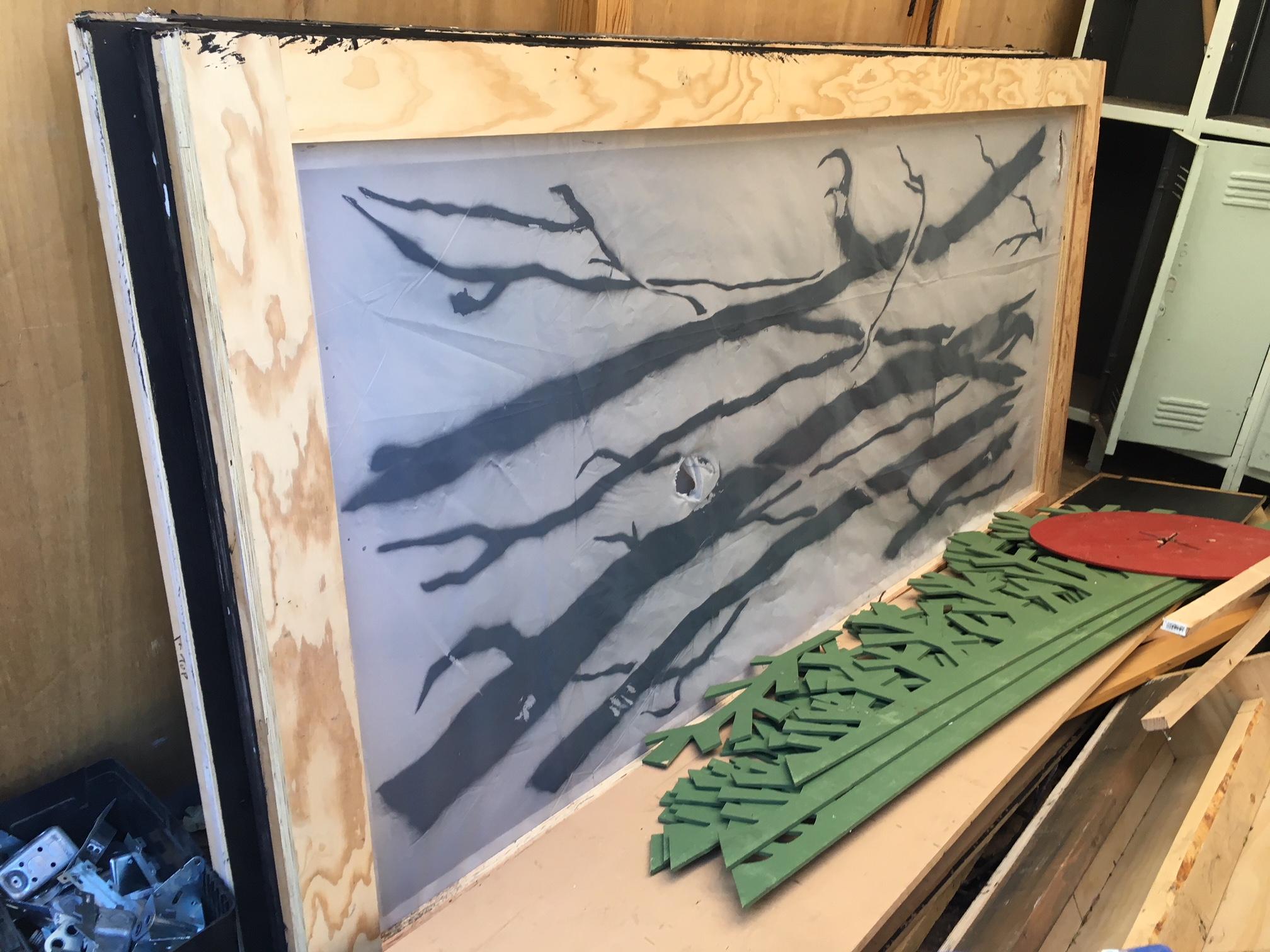 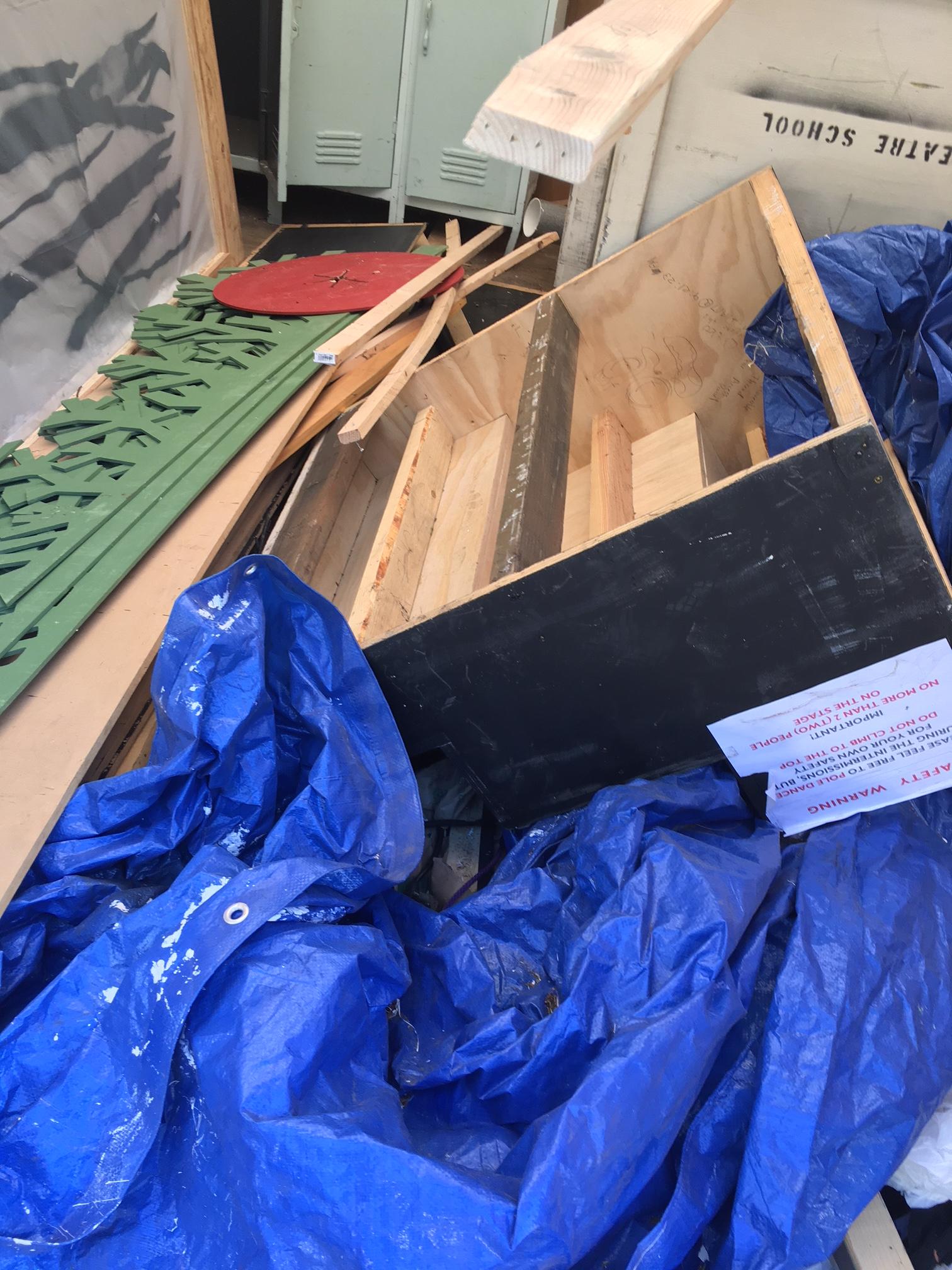 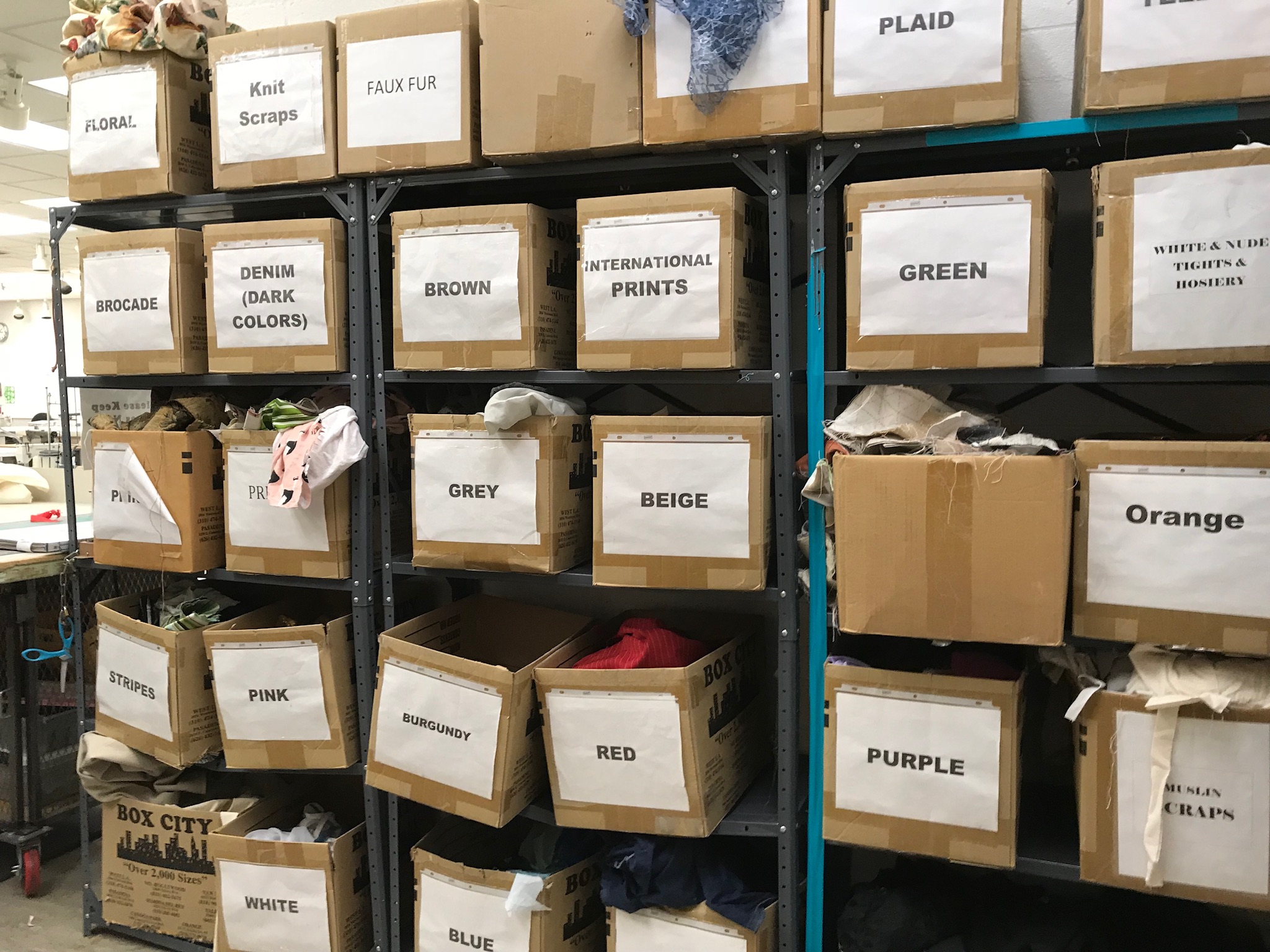 